SERVICIOS DE BIBLIOTECANombre del servicio: Servicio público de consulta bibliográficaDescripción del servicio:Préstamo de bibliografía, conteniendo información oportuna, actualizada y especializada, con el propósito de satisfacer las necesidades en la formación o investigación.Organización de la bibliotecaLa biblioteca de la Escuela Penitenciaria, está organizada mediante una colección general de libros, un archivo vertical, mediateca, colección de referencia, colección de diferentes idiomas, tesario especializado y, hemeroteca.Siendo una biblioteca pública, está al servicio de estudiantes, catedráticos, investigadores y usuarios en general; cuenta con cubículos de lectura individual y con sala colectiva; goza de un medio ambiente agradable e ideal para el estudio.Entre la bibliografía disponible para el usuario, se tiene de las siguientes disciplinas.CriminologíaDerecho Penitenciario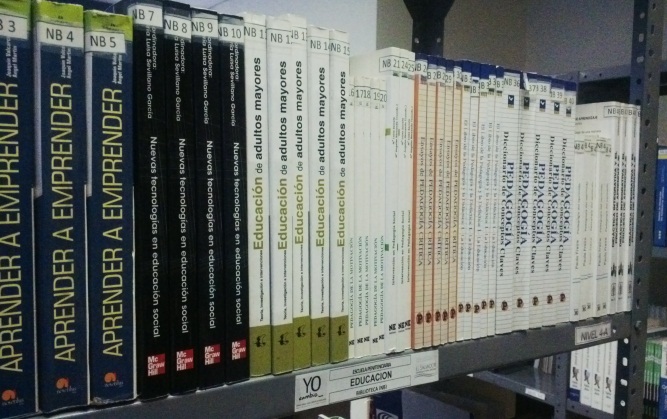 Derecho Penal y Procesal PenalDerecho AdministrativoDerecho ConstitucionalDerechos HumanosPedagogíaPsicologíaTrabajo SocialÉticaAdministración de EmpresasMedicinaInformática, entre otras.Información General: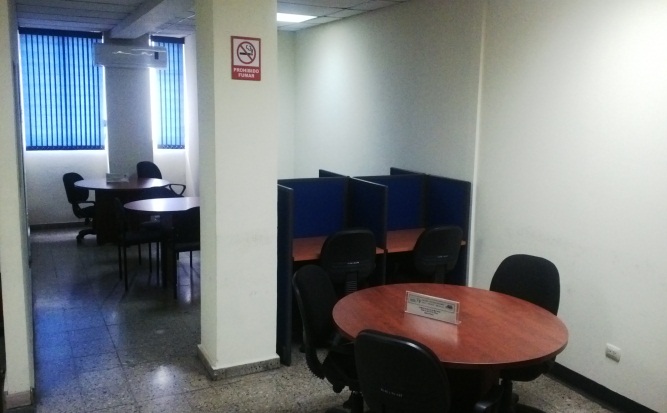 Costo del servicio: GratuitoEncargado de Biblioteca: José Adalberto GarcíaDirección: 13 Calle Poniente, Pol. K-1, Edificio Etir, Centro de Gobierno, (Frente Ex Fiscalía)Teléfono: 2529-7713E-mail: jose.garcia@seguridad.gob.svHorario: lunes a viernesde 07:30 a 12:00, yde  12:40 a 03:30